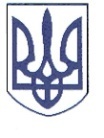 РЕШЕТИЛІВСЬКА МІСЬКА РАДАПОЛТАВСЬКОЇ ОБЛАСТІРОЗПОРЯДЖЕННЯ	16 серпня 2022 року                                                                	                 №  140	Відповідно до ст. 34 Закону України ,,Про місцеве самоврядування в Україні”,    рішення   Решетилівської     міської     ради     сьомого   скликання від 09.11.2018 ,,Про затвердження Комплексної програми соціального  захисту населення Решетилівської міської ради на 2019-2023 роки” (11 позачергова сесія) (зі змінами), розглянувши заяви та подані документи гр. Ш.ЗОБОВ’ЯЗУЮ:   Відділу бухгалтерського  обліку, звітності  та адміністративно-господарського забезпечення виплатити  грошову допомогу в розмірі 2000 (дві тисячі) грн. гр. Ш., яка зареєстрована та проживає за адресою: **** на поховання сина гр. Ш.Міський голова                                                                              О.А. ДядюноваПро виплату грошової допомоги на поховання гр. Ш.